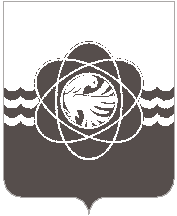 П О С Т А Н О В Л Е Н И Еот __01.02.2023____№ ___77___В связи с кадровыми изменениямиАдминистрация муниципального образования «город Десногорск» Смоленской области постановляет:	1. Внести в постановление Администрации муниципального образования «город Десногорск» Смоленской области от 13.12.2019 № 1390 «Об утверждении Состава эвакуационной комиссии муниципального образования «город Десногорск» Смоленской области, Положения об эвакуационной комиссии муниципального образования «город Десногорск» Смоленской области                и признании утратившими силу некоторых правовых актов Администрации муниципального образования «город Десногорск» Смоленской области»             (в ред., от 02.03.2020 № 200, от 05.02.2021 № 65, от 15.04.2021 № 328,                 от 30.09.2021 № 893, от 07.12.2021 № 1094, от 03.02.2022 № 61, от 12.04.2022    № 236, от  22.08.2022 № 598, от 14.10.2022 № 851, от 24.11.2022 № 1014)              в приложение № 1 «Состав эвакуационной комиссии муниципального образования «город Десногорск» Смоленской области» (далее – Комиссия) следующее изменение:1.1. Вывести из состава Комиссии:- Донец Юлию Васильевну1.2. Ввести в состав Комиссии:- Хасько Екатерину Михайловну – начальника отдела информационных технологий и связи с общественностью Администрации муниципального образования «город Десногорск» Смоленской области.2. Отделу информационных технологий и связи с общественностью     (Е.М. Хасько) разместить настоящее постановление на официальном сайте Администрации муниципального образования «город Десногорск» Смоленской области в сети Интернет.3. Контроль исполнения настоящего постановления возложить                   на заместителя Главы муниципального образования по социальным вопросам – председателя эвакуационной комиссии муниципального образования «город Десногорск» Смоленской области З.В. Бриллиантову и начальника Муниципального бюджетного учреждения «Управление по делам гражданской обороны и чрезвычайным ситуациям» муниципального образования «город Десногорск» Смоленской области С.А. Хазова.Глава муниципального образования«город Десногорск» Смоленской области 	                                  А.А. НовиковО внесении изменения в постановление Администрации муниципального образования «город Десногорск» Смоленской области от 13.12.2019         № 1390 «Об утверждении Состава эвакуационной комиссии муниципального образования «город Десногорск» Смоленской области, Положения об эвакуационной комиссии муниципального образования «город Десногорск» Смоленской области          и признании утратившими силу некоторых правовых актов Администрации муниципального образования «город Десногорск» Смоленской области» 